Year: 5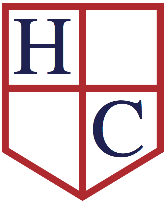 Week beginning: 30th March 2020Work to be undertaken at home over the course of this week.  Each day will consist of one English activity, one Maths activity and other tasks that should be completed during the week. Teacher’s Instructions: This week we will continue with the story Journey to the River Sea. We will focus on the main character Maia. In Maths please continue with the Power Maths workbook on place value. There is also a practical investigation at the end of the week. If you finish your work you can always go on Purple Mash and do any of the activities on there. Remember to read lots. Reading is a great way to escape to another world! You can email me about any amazing books you have read. What is the best book you have read? Remember to make sure you are enjoying each day and having fun. What have you been playing with your siblings and families? Have you built any dens? Who has built the tallest tower? What has been the best board game you have played? Have you made up any new games? I have really enjoyed all the emails I have received this week. Thank you very much for all of them. If you need any help or just want to catch up, please do email.I hope you and all your families are all well.Mrs ByrneMondayMathsComplete lesson 5 from the textbook. It is Monday Lesson 5 Numberline.MondayEnglishThink about the main character Maia. What characteristics does she have? Is she similar to any other main characters you have read about? Write a list of similarities and differences between Maia and another main character from one of the books you have read.MondayPhysical ActivityPlay Simon Says with your family. You have to choose activities that get your heartbeat raised. You could do jumping, skipping, hopping and dancing. If you think of a really good activity let me know and I will suggest it to the whole class.TuesdayMathsComplete Lesson 6 from the textbook. It is Tuesday Lesson 6 Comparing and Ordering. TuesdayEnglishMaia wrote a letter to the twins introducing herself before she went to live with them. She told the twins about herself and about where she lives. Plan a letter that YOU would write to the twins. You must introduce yourself, your likes and dislikes, your family, Holy Cross and Catford. TuesdayPhysical Activity Make an obstacle course inside or outside your house. Use different objects you have like cardboard boxes, blankets etc. You can repeat the same course more than once. What was the hardest part of the course?Wednesday MathsComplete lesson 7 from the textbook. It is Wednesday Lesson 7 Rounding. Wednesday EnglishWrite your letter to the twins. Remember relative clauses, rhetorical questions, modal verbs, first-person and add lots of description about yourself. Make sure you edit it at the end. Wednesday Physical Activity Go on GoNoodle and complete one of their indoor recess workouts. ThursdayMathsComplete lesson 8 from the textbook. It is Thursday Lesson 8 Roman Numerals. ThursdayEnglishAnswer any four of the questions from the Reading Activity Sheet. ThursdayPhysical Activity Make your own twister game and play it with your family. How long can you stay in for?FridayMathsThere is a Maths investigation for you to try today. Use objects in your house to help you solve it. It is Friday Week 2 Maths Investigation. FridayEnglishWrite a book review of a book you finished reading this week or last week. What did you like most about the book? See the template to help you. FridayPhysical Activity Can you remember your dance routine from last week and add more moves to extend the routine? RE:    Write the Easter story. I have attached the different parts to the Easter Story. However, these are only to help you not for you to copy. Try to add more detail and any extra parts to the story that are not included in the pictures. Write the story into your exercise book or you could type the story.FoundationSubjects: Choose a country in South America. Make a topographic map of this country. Then make another map showing some of the human features of the country. Next, make a third map showing some of the physical features of the country. What similarities and differences can you see between the maps. See if you can make each of your maps out of different materials and in different ways. Can you make one of your maps 3D?Can you try to knit something that is not a square? I am trying to knit a hat this week and it is not too difficult so far! Challenge yourself and send me photos of your creations.